Newburyport City Hall 16C Perry Way 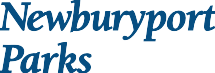 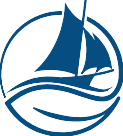 Newburyport, MA 01950978.465.4462FAX 978.462-2063parks@cityofnewburyport.comParks Commission Meeting Agenda JANUARY 22, 2024Senior Community Center – 2nd floor Conference roomMeeting Minutes Approval (6:00-6:05) Approve the Minutes from December 18, 2023.NEW BUSINESS: Parks Signage Policy – Ted BorettiA proposal to the Commission to draft a policy that helps to guide our decision-making when considering adding any new signage to the city parks.A proposal to add a plaque on the recently installed COVID Memorial along the Clipper City Rail Trail. – Geordie Vining, NBPT Planning Department This plaque would be bronze and similar to the other plaques on the Rail Trail.Signs at Atkinson Courts and Fuller Track – Kyle HodsdonThe signs at Atkinson would list the two state titles for the girls’ tennis only. For Fuller, the signs would list the one boys’ and one girls’ state titles.Atkinson Common Rock Tower nomination into the National Register – Kim Turner Christine Beard, semi local architectural historian will donate her service to help city with paperwork to nominate the Rock Tower for the National Registry. Christine will speak with the Commission regarding future use of the Rock Tower.Annual Review of Parks Commission Strategic Plan, OSRP (Open Space and Recreation Plan), and City Master Plan.Perkins Park, repainting lines on the courts – Anita GreenwoodEarth Month Proposal for Cashman Park – Sarah TappanThe discussion will cover the duration, maintenance plan and overall impact of the installation on the park.Nominate a member of the Parks Commission to the Public Art Committee, to be approved through the City Counsel.OLD BUSINESS:Dale Rogers Hare Sculpture for March Hill – Ted Boretti